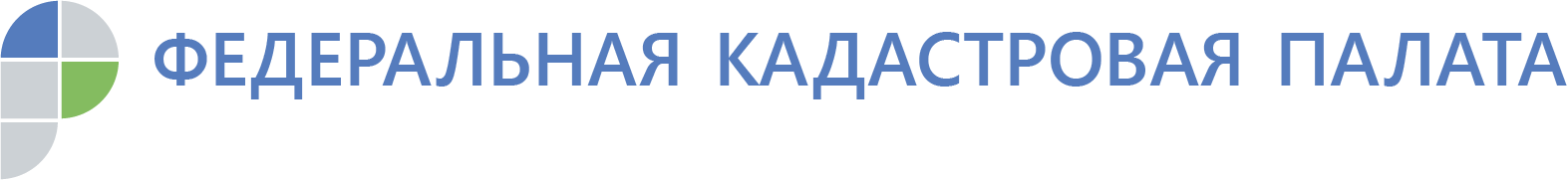 Средний срок кадастрового учета в 2019 году составил 4 дняСредний фактический срок государственного кадастрового учета в 2019 году составил 4 дня. По данным на конец 2019 года, в Едином государственном реестре недвижимости (ЕГРН) учтено уже более 170,6 млн объектов недвижимости.В ушедшем году быстрее всего поставить недвижимость на государственный кадастровый учет (ГКУ) можно было в Республиках Мордовия и Северная Осетия, а также в Ставропольском крае – средний срок проведения процедуры в этих регионах составил всего 2 дня. За три дня поставить на учет недвижимость можно в 24 регионах: в Белгородской, Брянской, Калужской, Курской, Тульской, Ярославской, Ростовской, Кировской, Самарской, Саратовской, Курганской, Свердловской, Тюменской, Челябинской областях, в Алтайском, Забайкальском и Приморском краях, в Чувашской и Чеченской Республиках, Республиках Башкортостан, Дагестан, Ингушетия и Марий Эл, в Ханты-Мансийском АО.Четыре дня процедура займет в Московской, Орловской, Смоленской, Новгородской, Псковской, Астраханской, Нижегородской, Оренбургской, Иркутской, Томской, Амурской областях, в Краснодарском и Хабаровском краях, Республике Калмыкия, Карачаево-Черкесской Республике, в Магаданской области и Чукотском АО.В Республике Хакасия средний срок постановки на кадастровый учет объектов недвижимости составляет пять рабочих дней.По действующему законодательству постановка на кадастровый учет должна проводиться в течение пяти рабочих дней с даты приема документов органом регистрации прав. Граждане могут представить документы для постановки недвижимости на ГКУ через МФЦ, почтовым отправлением с объявленной ценностью при его пересылке, описью вложения и уведомлением о вручении, а также через Интернет с помощью специализированных электронных сервисов.При подаче документов через сеть многофункциональных центров срок проведения процедуры ГКУ увеличивается до семи рабочих дней.Благодаря дополнительному графику документооборота между Кадастровой палатой по Республике Хакасия и МФЦ Хакасии, установленному  в конце прошлого года, средний срок постановки на кадастровый учет объектов недвижимости по заявлениям, принятым в МФЦ, теперь составляет пять рабочих дней. Готовые документы поступают в офисы МФЦ за день до выдачи заявителю. В связи с этим в декабре средний срок  постановки на ГКУ сократился до  трех рабочих дней.Сократить сроки постановки недвижимости на государственный кадастровый учет позволяют и электронные сервисы, которые упрощают получение государственных услуг в учетно-регистрационной сфере. Проведение государственного кадастрового учета нужно, например, если существенно изменились характеристики здания или сооружения. Если объект недвижимости только был создан (например, построен частный жилой дом) либо был образован (например, впервые выделен земельный участок), требуется проведение кадастрового учета с одновременной регистрацией права собственности на него.Как отмечают эксперты Федеральной кадастровой палаты, если объект недвижимости прекратил существование, также следует провести аналогичную процедуру. Разница лишь в предмете заявления: в первом случае гражданин подает необходимый пакет документов и заявление о проведении государственного кадастрового учета, во втором – заявление о снятии с ГКУ и прекращении права собственности.Напомним, в 2014 году срок постановки объекта недвижимости на государственный кадастровый учет составлял десять календарных дней. Таким образом, за последние пять лет средний срок постановки на государственный кадастровый учет сократился в 2,5 раза - с десяти до четырех дней. Это стало возможным благодаря внедрению электронных сервисов и развитию различных форм межведомственного взаимодействия.Контакты для СМИТатьяна Бородинаспециалист по связям с общественностьюКадастровая палата по Республике Хакасия8 (3902) 35 84 96 (доб.2271)Press@19.kadastr.ru655017, Абакан, улица Кирова, 100, кабинет 105.